THE BAPTISM  OF  THE  LORDJanuary 10, 2021COLLECTEternal Father, who at the baptism of Jesus revealed him to be your Son, anointing him with the Holy Spirit, keep your children, born of water and the Spirit faithful to their calling; through Jesus Christ our Lord, who lives and reigns with you and the Holy Spirit, one God, now and forever. 	Amen.A Reading from the Book of GenesisIn the beginning when God created the heavens and the earth, the earth was a formless void and darkness covered the face of the deep, while a wind from God swept over the face of the waters. Then God said, “Let there be light”; and there was light. And God saw that the light was good; and God separated the light from the darkness. God called the light Day, and the darkness he called Night. And there was evening and there was morning, the first day.				  (Genesis1:1-5)Reader : The Word of The Lord.	People : Thanks Be To God !!Psalm 29Ascribe to the Lord, you gods,ascribe to the Lord glory and strength.Ascribe to the Lord the glory due his name;worship the Lord in the beauty of holiness.The voice of the Lord is upon the waters; the God of glory thunders;The voice of the Lord is a powerful voice;the voice of the Lord is a voice of splendour.The voice of the Lord breaks the cedar trees;the Lord breaks the cedars of Lebanon;He makes Lebanon skip like a calf,and Mount Hermon like a young wild ox.The voice of the Lord splits the flames of fire;the voice of the Lord shakes the wilderness;the Lord shakes the wilderness of Kadesh.The voice of the Lord makes the oak trees writheand strips the forests bare.And in the temple of the Lordall are crying, “Glory”The Lord sits enthroned above the flood;the Lord sits enthroned as king for evermore.The Lord shall give strength to his people;the Lord shall give his people the blessing of peace.God of mystery and power, open our eyes to the flame of your love, and open our ears to the thunder of your justice, that we may receive your gifts of blessing and peace, to the glory of your name; through Jesus Christ our Lord.	   	AMENA Reading From the Acts of the ApostlesWhile Apollos was in Corinth, Paul passed through the interior regions and came to Ephesus, where he found some disciples. He said to them, “Did you receive the Holy Spirit when you became believers?” They replied, “No, we have not even heard that there is a Holy Spirit.” Then he said, “Into what then were you baptized?” They answered, “Into John’s baptism.” Paul said, “John baptized with the baptism of repentance, telling the people to believe in the one who was to come after him, that is, in Jesus.” On hearing this, they were baptized in the name of the Lord Jesus. When Paul had laid his hands on them, the Holy Spirit came upon them, and they spoke in tongues and prophesied— altogether there were about twelve of them. 						     (Acts 19:1-7)Reader : The Word of The Lord.	People : Thanks Be To God !!   The Holy Gospel of our Lord Jesus Christ, According to MarkJohn the baptizer appeared in the wilderness, proclaiming a baptism of repentance for the forgiveness of sins. And people from the whole Judean countryside and all the people of Jerusalem were going out to him, and were baptized by him in the river Jordan, confessing their sins. Now John was clothed with camel’s hair, with a leather belt around his waist, and he ate locusts and wild honey. He proclaimed, “The one who is more powerful than I is coming after me; I am not worthy to stoop down and untie the thong of his sandals. I have baptized you with water; but he will baptize you with the Holy Spirit.” In those days Jesus came from Nazareth of Galilee and was baptized by John in the Jordan. And just as he was coming up out of the water, he saw the heavens torn apart and the Spirit descending like a dove on him. And a voice came from heaven, “You are my Son, the Beloved; with you I am well pleased.”						                  (Mark 1:4-11)PRAYER OVER THE GIFTSGod of life and freedom, we celebrate the revelation of Jesus as the Christ who makes all creation new. Accept all we offer you this day and make us new in him, who is Lord for ever and ever.								AMEN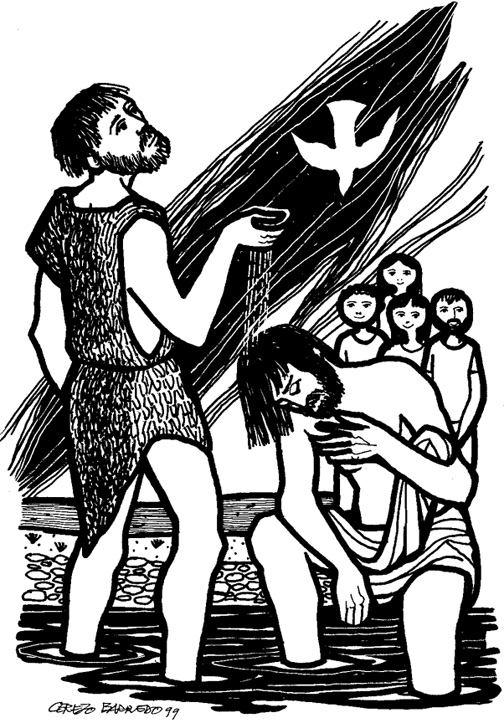 